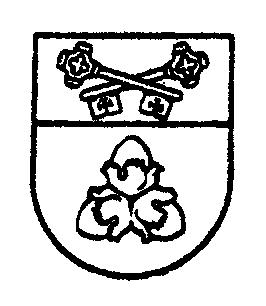 ŠALČININKŲ RAJONO SAVIVALDYBĖS ADMINISTRACIJOS DIREKTORIUSĮSAKYMASDĖL ŠALČININKŲ RAJONO SAVIVALDYBĖS ADMINISTRACIJOS DIREKTORIAUS 2014 M. SAUSIO 28 D.  ĮSAKYMO NR. DĮV – 134 „DĖL ŠALČININKŲ RAJONO SAVIVALDYBĖS ADMINISTRACIJOS  SUPAPRASTINTŲ VIEŠŲJŲ PIRKIMŲ TAISYKLIŲ PATVIRTINIMO“ PAKEITIMO2014 m. balandžio 14 d. Nr. DĮV-520Šalčininkai               Vadovaudamasis Lietuvos Respublikos vietos savivaldos bei Viešojo administravimo įstatymų nuostatomis,   k e i č i u  Šalčininkų rajono savivaldybės administracijos direktoriaus 2014 m. sausio 28 d. įsakymu Nr. DĮV-134 „Dėl Šalčininkų rajono savivaldybės administracijos supaprastintų viešųjų pirkimų taisyklių patvirtinimo“ patvirtintų Šalčininkų rajono savivaldybės administracijos supaprastintų viešųjų pirkimų taisyklių 128.1.4.2. punktą išdėstydamas jį taip:„128.1.4.2. sudaromos prekių ar paslaugų pirkimo sutarties vertė neviršija 50 000 Lt (be pridėtinės vertės mokesčio; darbų pirkimo sutarties vertė 150 000 Lt (be pridėtinės vertės mokesčio);128.1.4.3. esant sąlygoms, nustatytoms Taisyklių 129.1.1, 129.1.2, 129.1.5, 129.2, 129.3, 129.4 ir 125.5 punktuose“.  Inesa Zaiceva, Juridinis ir personalo skyrius, tel.: 838030197, el. paštas: inesa.zaiceva@salcininkai.lt Savivaldybės administracijos direktoriaus pavaduotojasJosif Rybak